КОНТРАКТ № ____-24 г. Дубоссары     						                     «____»_________ 2024 г.______________________, именуемое в дальнейшем «Поставщик», в лице директора___________________, действующего на основании Устава, с одной стороны, и ГУП «Дубоссарская ГЭС», именуемое в дальнейшем «Покупатель» в лице директора _____________________, действующего на основании Устава, с другой стороны, совместно именуемые «Стороны», заключили настоящий Контракт о нижеследующем:ПРЕДМЕТ КОНТРАКТАНа условиях настоящего Контракта Поставщик принимает на себя обязательство поставить Покупателю – уплотнительные сектора вала турбины (Далее «Товар»), в соответствии со Спецификацией (Приложение №1 к настоящему Контракту), а Покупатель принять и оплатить Товар.Поставщик гарантирует Покупателю, что поставляемый по настоящему Контракту Товар принадлежит Поставщику на праве собственности, не заложен, не арестован, не является предметом исков третьих лиц, является новым, не ранее первого квартала 2024 года изготовления.СТОИМОСТЬ ТОВАРА. ЦЕНА КОНТРАКТАСтоимость Товара, поставляемого по настоящему Контракту, определена в соответствии со Спецификацией (Приложение № 1) и включает в себя: стоимость Товара, стоимость погрузочных работ на транспортные средства, стоимость расходов Поставщика, связанных с поставкой Товара на склад Покупателя, а также любые денежные сборы, взимаемые с Поставщика в связи с исполнением условий настоящего Контракта.Стоимость Товара является окончательной на момент заключения настоящего Контракта.Поставщик не вправе изменить стоимость Товара в течение всего действия настоящего Контракта.Цена Контракта определена в соответствии со стоимостью и объемами поставляемого Товара, в соответствии с правилами, установленными законодательством для определения цены при осуществлении открытого аукциона, и составляет _____________ руб. ПМР.Цена Контракта является твердой и определена на весь срок действия настоящего Контракта и может изменяться только в случаях и на условиях, предусмотренных Законом ПМР «О закупках в Приднестровской Молдавской Республике».Источник финансирования – Собственные средства Покупателя.ПОРЯДОК РАСЧЕТОВРасчеты по настоящему Контракту производятся путем перечисления денежных средств на расчетный счет Поставщика в следующем порядке: Оплата по Контракту производятся путем перечисления денежных средств на расчетный счет Поставщика в течение 15 (пятнадцати) банковских дней с момента фактической поставки Товара и подписания Сторонами приемо-сдаточных документов.В случае нарушения Поставщиком сроков исполнения обязательств по Контракту, Покупатель перечисляет Поставщику оплату в размере, уменьшенном на размер установленной Контрактом неустойки за нарушение сроков исполнения обязательств по Контракту.Покупатель оплачивает услуги банков по переводу своих платежей на территории своей страны, а также комиссии банков-корреспондентов своего банка вне территории Молдовы/Приднестровье (для внешнеэкономического контрагента).  Комиссии банка Поставщика оплачивает Поставщик. Для нерезидентов ПМР расчеты по настоящему Контракту осуществляются в _____________. Валютой платежа является _____ (____). Для резидентов ПМР оплата осуществляется в рублях ПМР.Датой осуществления платежей по настоящему Контракту является дата списания денежных средств с расчетного счёта Покупателя.В случае нарушения Поставщиком сроков исполнения обязательств по Контракту, Покупатель перечисляет Поставщику оплату в размере, уменьшенном на размер установленной Контрактом неустойки за нарушение сроков исполнения обязательств по Контракту. УСЛОВИЯ И ПОРЯДОК ПОСТАВКИСрок поставки всего объема Товара – в течение 60 (шестидесяти) рабочих дней с момента вступления контракта в силу, правом досрочной поставки.О дате поставки (с указанием ориентировочной даты) Поставщик обязан предупредить Покупателя в письменной форме не позднее, чем за 3 (три) рабочих дня до предполагаемой даты поставки Товара.      Поставка Товара осуществляется единовременно, одной партией. Поставщик по согласованию с Покупателем имеет право поставить Товар досрочно.Поставка Товара осуществляется любым не запрещенным видом транспорта по выбору Поставщика на склад Покупателя по адресу: г. Дубоссары, ул. Набережная 34. Расходы, связанные с транспортировкой Товара до склада Покупателя, несет Поставщик. Разгрузка Товара осуществляется Покупателем и за его счет.Датой поставки Товара считается дата передачи Товара от перевозчика представителю Покупателя на складе Покупателя, что подтверждается транспортной накладной (в зависимости от вида транспорта) с отметкой о доставке Товара на склад Покупателя, с проставлением оттиска печати Покупателя. По условиям настоящего Контракта Покупатель является Получателем Товара.Риски случайной гибели или случайного повреждения Товара переходят от Поставщика к Покупателю с момента поставки Товара на склад Покупателя. Моментом перехода права собственности и исполнения обязательства Поставщика по передаче Товара, считается момент предоставления Покупателю Товара на складе Покупателя.Поставщик обязуется предоставить Покупателю с Товаром пакет следующих документов:Международная товарно-транспортная накладная (CMR) (оригинал) – 3 экз. (для нерезидента ПМР);Инвойс (оригинал) – 1 экз. (для нерезидента ПМР);Грузовая таможенная декларация (копия) – 1 экз. (для нерезидента ПМР);товарная накладная (для резидента ПМР); Сертификат соответствия и/или декларация соответствия – 1 экз.Паспорт завода-изготовителя на поставленный товар; Документация должна быть представлена Поставщиком Покупателю одновременно с Товаром.В случае получения Поставщиком от Покупателя замечаний по качеству и комплектности поставленной документации, Поставщик за свой счет восполнит недостачу или заменит несоответствующую Документацию, или устранит несоответствия в документации в течение 15 календарных дней после получения соответствующего уведомления Покупателя.УПАКОВКА И МАРКИРОВКА ТОВАРА.Поставщик обязуется обеспечить упаковку Товара в соответствии с требованиями нормативно-технической документации (далее – НТД), предъявляемыми к каждому из видов товара, определенного Спецификацией (Приложение №1 к настоящему Контракту). Товары должны отгружаться в упаковке (таре) завода-изготовителя. Тара и упаковка должна соответствовать действующим НТД, обеспечивать надежную идентификацию товара. Упаковка должна обеспечивать полную сохранность Товара от всякого рода повреждений и порчи при его транспортировке с учетом возможных перегрузок и длительного хранения. Упаковка (тара) - невозвратная. Маркировка Товара, полнота сведений, качество выполнения маркировки товара должны соответствовать требованиям НТД, предъявляемым к каждому из видов товара, определенного Спецификацией (Приложение №1 к настоящему Контракту) и обеспечивать надежную идентификацию Товара на соответствие Спецификации.ПРАВА И ОБЯЗАННОСТИ СТОРОНПоставщик обязан:6.1.1. Поставить Покупателю Товар на условиях и в сроки, предусмотренные настоящим Контрактом. 6.1.2. Обеспечить соответствие поставляемого Товара обязательным требованиям, установленным условиями настоящего Контракта.6.1.3. Поставить Покупателю Товар свободным от прав третьих лиц.6.1.4. Соответствовать, в течение всего срока действия Контракта требованиям, установленным в соответствии действующим законодательством страны Поставщика в отношении лиц, осуществляющих деятельность в сфере реализации поставляемого Товара.6.1.5. Представлять информацию о всех соисполнителях, субподрядчиках, заключивших договор или договоры с поставщиком, цена которого или общая цена которых составляет более чем 10 процентов цены контракта.Указанная выше информация представляется заказчику поставщиком в течение 10 (десяти) дней с момента заключения им договора с соисполнителем, субподрядчиком.Поставщик имеет право:6.2.1. Досрочно, с согласия Покупателя, исполнить обязательства по поставке Товара.5.2.3. Требовать своевременной оплаты на условиях, предусмотренных Контрактом.Покупатель обязан:6.3.1. Принять Товар, соответствующий требованиям установленным настоящим Контрактом, по количеству, качеству и комплектности в порядке и сроки, установленные настоящим Контрактом и действующим законодательством. 6.3.2. Оплатить Товар в размерах и сроки, установленные Контрактом. Покупатель имеет право:6.4.1. Требовать от Поставщика надлежащего исполнения обязательств, предусмотренных настоящим Контрактом.6.4.2. Требовать от Поставщика своевременного устранения выявленных недостатков поставленного Товара.КАЧЕСТВО И КОЛИЧЕСТВО Приемка Товара по количеству, комплектности и качеству производится по транспортным и сопроводительным документам (счету-фактуре, акту, спецификации, описи, упаковочным ярлыкам (листам), гарантийному талону для ОС и др.) Поставщика на складе Покупателя, путём подписания уполномоченным представителем Покупателя накладной (и иных необходимых документов).Качество и комплектность поставляемого Товара должны соответствовать ГОСТам и другим применимым стандартам, и техническим условиям завода-изготовителя и страны происхождения Товара. Качество Товара должно подтверждаться Поставщиком сертификатами качества/ паспортами на изделие/ свидетельствами и/или иными документами, предусмотренными законодательством страны происхождения Товара для подтверждения качества соответствующих товаров.Приемка Товара осуществляется только при наличии документов, предусмотренных п. 4.5. настоящего Контракта. В противном случае, Поставщик обязуется предоставить вышеуказанные документы в течение 3 (трех) календарных дней с момента отгрузки, в этом случае составляется акт о фактическом наличии Товара и указывается, какие документы отсутствуют.Поставщик обязуется поставить Товар в соответствии со Спецификацией. Качество, комплектность и иные условия касательно свойств и/или характеристик Товара, поставляемые по настоящему Контракту, должны соответствовать условиям Спецификации (Приложение № 1 к настоящему Контракту).В тех случаях, когда поставляемый Товар находится в закрытой таре, опломбирован или обандеролен, и нет возможности принять Товар путем внешнего осмотра без нарушения целостности тары и/или упаковки, приемка Товара осуществляется на складе Покупателя с выборочной (частичной) или полной проверкой всего Товара (или конкретной его партии) в срок не позднее 3 (трех) рабочих дней, а скоропортящегося Товара не позднее 24 часов, после поступления Товара на склад Покупателя.Приемка считается произведенной своевременно, если проверка количества, качества и комплектности Товара окончена в установленные сроки, за исключением случаев обнаружения скрытых недостатков, которые не могли быть обнаружены при обычной для данного Товара проверке и были выявлены лишь в процессе обработки, подготовки к монтажу, в процессе монтажа, испытания, использования и/или хранения Товара, однако не позднее даты истечения Гарантийного срока.При обнаружении несоответствия количества, качества и комплектности Товара, тары или упаковки требованиям стандартов, технических условий, чертежам, образцам (эталонам), настоящему Контракту либо данным, указанным в маркировке и сопроводительных документах, удостоверяющих качество Товара, Покупатель приостанавливает дальнейшую приемку Товара и уведомляет об этом Поставщика.Если иное не оговорено между Сторонами, уполномоченные представители Поставщика обязаны явиться не позднее чем в 3 (трех) -дневный срок с момента уведомления Покупателем и принять участие в продолжении приемки Товара и составления двустороннего акта. При этом Покупатель обязан обеспечить сохранность и хранение ненадлежащего по качеству и/или количеству, и/или некомплектности Товара в условиях, предотвращающих ухудшение его качества и/или смешения с другим(и) однородным товаром(-ми).Рекламационные акты, претензии и другие документы, необходимые для обоснования претензии, составляются Покупателем и направляются Поставщику в течение 5 (пяти) рабочих дней (в том числе в период действия Гарантийного срока) с момента обнаружения дефекта/несоответствия.ГАРАНТИЯПоставщик гарантирует качество поставленного Товара в течение 12 (двенадцати) календарных месяцев со дня поставки Товара на условиях настоящего Контракта.При выявлении недостатков Товара (дефектов) в течение гарантийного срока, вызов Представителя Поставщика обязателен.    Покупатель письменно уведомляет Поставщика о необходимости проведения совместного осмотра в течение 5 (пяти) календарных дней со дня выявления недостатков. Поставщик обязан обеспечить явку своего представителя в течение 10 (десяти) календарных дней со дня получения уведомления Покупателя о выявленных недостатках без учета времени, необходимого для приезда.Стороны по результатам совместного осмотра Товара обязаны составить Акт осмотра с указанием в нем:–	даты и времени осмотра;–	представителей Сторон, участвовавших в осмотре;–	условий эксплуатации Товара;–	описания недостатков;–	причины недостатков.	Акт должен быть составлен в 2 подлинных экземплярах (по одному экземпляру для каждой Стороны) и подписан уполномоченными лицами, участвовавшими в осмотре Товара.В случае неявки представителя Поставщика для проведения совместного осмотра в сроки, предусмотренные пунктом 8.2. настоящего Контракта, либо отказа представителя Поставщика от подписания Акта осмотра, Покупатель вправе составить Акт с участием представителя Торгово-промышленной палаты. Возмещение расходов по проведению экспертизы и участию представителя Торгово-промышленной палаты согласно настоящему пункту, возлагается на Поставщика в том случае, если будет установлено, что выявленные недостатки возникли по вине Поставщика.Поставщик обязан за свой счет и своими силами в пределах гарантийного срока устранить выявленные недостатки путем ремонта, и/или замены дефектной части в том случае, если будет установлено, что выявленные недостатки возникли по вине Поставщика. Устранения дефектов и замены Товара (частей Товара) производится в согласованные Сторонами сроки. ОТВЕТСТВЕННОСТЬ СТОРОНПри нарушении Покупателем сроков платежей, предусмотренных соответствующими пунктами настоящего Контракта, Поставщик вправе взыскать с Покупателя неустойку (пеню) в размере 0,1% от неоплаченной в срок суммы за каждый календарный день просрочки, но не более 10% от цены Контракта. В случае если поставка не будет произведена Поставщиком в сроки, установленные настоящим Контрактом, Покупатель вправе взыскать с Поставщика неустойку (пеню) в размере 0,1% от стоимости не поставленного в срок Товара, за каждый календарный день просрочки, но не более 10% от цены Контракта.В случае непредставления информации, указанной в подпункте 6.1.5. настоящего Контракта, к Покупатель вправе взыскать с Поставщика пени в размере 0,05 процента от цены договора, заключенного Поставщиком с соисполнителем, субподрядчиком. Пени подлежат начислению за каждый день просрочки исполнения обязательства, установленного пунктом 6.1.5. настоящего Контракта.Во всем ином, не урегулированном в настоящем Контракте, в частности, касающемся сроков обнаружения ненадлежащего качества работы, сроков исковой давности, применяются нормы действующего гражданского законодательства ПМР.ФОРС – МАЖОРЕсли какие-либо обстоятельства могут помешать любой из Сторон полностью или частично выполнить свои обязательства по данному контракту, а именно: пожар, землетрясение, стихия, война, забастовки, военные действия любого рода, блокады, запрет правительства на экспорт или импорт, изменение законодательства, сроки, указанные в Контракте, продлеваются на срок действия вышеуказанных обстоятельств.В случае, если данные обстоятельства продолжаются более одного месяца, любая из Сторон имеет право отказаться от продолжения выполнения своих обязательств по данному Контракту. В этом случае ни одна из Сторон не должна предъявлять претензии другой Стороне, каких бы убытков это не составило. При этом уже поставленный Товар должен быть принят и оплачен Покупателем.Сторона, не способная выполнить свои обязательства по Контракту, должна немедленно проинформировать противоположную Сторону в письменной форме о вышеуказанных обстоятельств, мешающих выполнению обязательств.Достаточным доказательством действия форс-мажорных обстоятельств и их продолжительности, является документ, выданный соответствующей Торгово-Промышленной палатой.При наступлении обстоятельств непреодолимой силы Поставщик обязуется продолжать исполнять принятые по настоящему Контракту обязательства насколько это реально возможно в данных условиях. Поставщик при этом извещает Покупателя о тех действиях, которые он намерен предпринять, включая альтернативные методы исполнения. Поставщик также обязуется не предпринимать никаких действий без согласования с Покупателем.Форс-мажорные обстоятельства не освобождают стороны от исполнения своих обязательств, а лишь отодвигают время их исполнения.АРБИТРАЖНАЯ ОГОВОРКАВсе споры, возникшие в процессе исполнения Контракта, разрешаются Сторонами путем переговоров с соблюдением досудебного претензионного порядка. Срок обязательного ответа на предъявленную претензию составляет 30 (тридцать) календарных дней с момента ее отправления второй Стороне, к которой предъявляется претензия.В случае, если возникшие между Сторонами споры, либо разногласия не могут быть решены и урегулированы вышеуказанным путем, они подлежат рассмотрению в Компетентном суде по месту нахождения Истца. Применимым материальным правом по настоящему Контракту является право страны Истца.Стороны пришли к соглашению о том, что судопроизводство не зависимо от места рассмотрения будет осуществляться на русском языке.ПРОЧИЕ УСЛОВИЯНастоящий Контракт вступает в силу с момента подписания Сторонами и действует до полного исполнения сторонами своих обязательств по настоящему Контракту. Изменение условий настоящего Контракта и его досрочное прекращение допускаются в случаях, предусмотренных Законом ПМР «О закупках в Приднестровской Молдавской Республике».Все приложения к данному Контракту считаются его неотъемлемыми частями, если эти приложения отмечены как таковые.Настоящий Контракт составлен в 2 (двух) экз. на русском языке по одному для каждой из Сторон, имеющих одинаковую юридическую силу. Факсимильные копии (копии переданные посредством электронной связи) должным образом оформленного настоящего Контракта принимаются Сторонами Контракта к руководству в целях его реализации, с последующим предоставлением оригинала. Срок предоставления оригинальных экземпляров Контрактов другой Стороне, не должен превышать 35 календарных дней от даты его оформления (подписания и проставления печати). В случае несвоевременного предоставления оригиналов Контрактов, виновная Сторона возмещает пострадавшей, убытки, вызванные данным нарушением.Каждая из Сторон гарантирует другой Стороне, что:а)	заключение и выполнение настоящего Контракта находится в рамках ее корпоративных полномочий и должным образом оформлено всеми необходимыми корпоративными решениями, не противоречит и не нарушает, не будет противоречить ее учредительным, а также другим внутренним документам, и нарушать их;б)	насколько это известно Стороне, против нее не ведется никакого судебного разбирательства, которое могло бы существенно повлиять на ее способность выполнить обязательства по настоящему Контракту;в)	она не нарушает своих обязательств по какому-либо соглашению, контракту, которое могло бы повлиять на ее способность выполнять какие-либо обязательства по настоящему Контракту.Приложения к Контракту, являющиеся неотъемлемыми частями данного Контракта:- Приложение № 1 – Спецификация на поставку уплотнительных секторов вала турбины.13. ЮРИДИЧЕСКИЕ АДРЕСА И БАНКОВСКИЕ РЕКВИЗИТЫ СТОРОНПриложение № 1 к Контракту № ___-24 от «__» ________ 2024 года СпецификацияНа поставку уплотнительных секторов вала турбиныИтого: ________________ руб. (_______________________________) ПМР.Приложение № 1 к Спецификации к Контракту №__-24 от «__»_____.2024 годаРабочий чертежУплотнительного сектора вала турбиныСогласовано:  Главный инженер -заместитель директораГУП «Дубоссарская ГЭС»						_______________/_________/Начальник Электромашинного участка ГУП «Дубоссарская ГЭС»_ ____________/__________/ПОСТАВЩИК:Директор____ «_______________»_______________________"______"_____________2024 г.ПОКУПАТЕЛЬ:ГУП "Дубоссарская ГЭС"4500,г. Дубоссары, ул. Набережная, 34ф/код 0700041667р/с 2211410000000020Дубоссарский филиал ф-л № 2825  ЗАО «Приднестровский Сберегательный банк» КУБ 41, корсчет 20210000094ДиректорГУП "Дубоссарская ГЭС"________________________"______"_____________2024 г.№п/пНаименование товаровЕд. изм.Кол-воЦена в руб. ПМРСумма в руб. ПМР1234561.Уплотнительный сектор вала турбины Производитель:шт.120Материал - графитХарактеристики графита:плотность (не менее) 1,75г/см3;предел прочности при сжатии (не менее) 70МПа;предел прочности при изгибе (не менее) 30МПа;максимальный размер зерна – 0,04мм.Габаритные размеры изделия должны соответствовать данным рабочего чертежа – Приложение № 1 настоящей СпецификацииПОСТАВЩИК:Директор____ «_______________»_________________________"______"_____________2024 г.ПОКУПАТЕЛЬ:ГУП "Дубоссарская ГЭС"4500,г. Дубоссары, ул. Набережная, 34ф/код 0700041667р/с 2211410000000020Дубоссарский филиал ф-л № 2825  ЗАО «Приднестровский Сберегательный банк» КУБ 41, корсчет 20210000094ДиректорГУП "Дубоссарская ГЭС"________________________"______"_____________2024 г.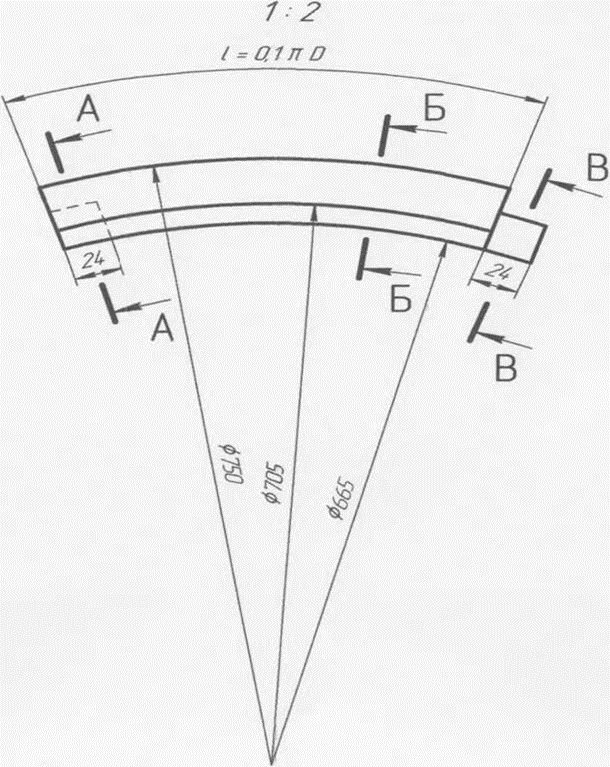 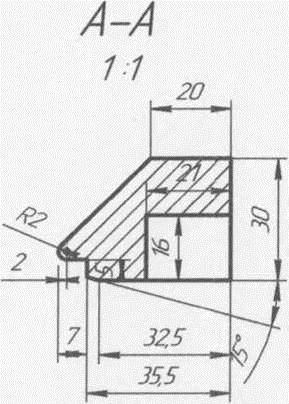 